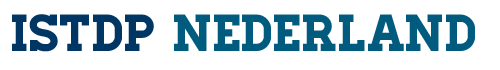 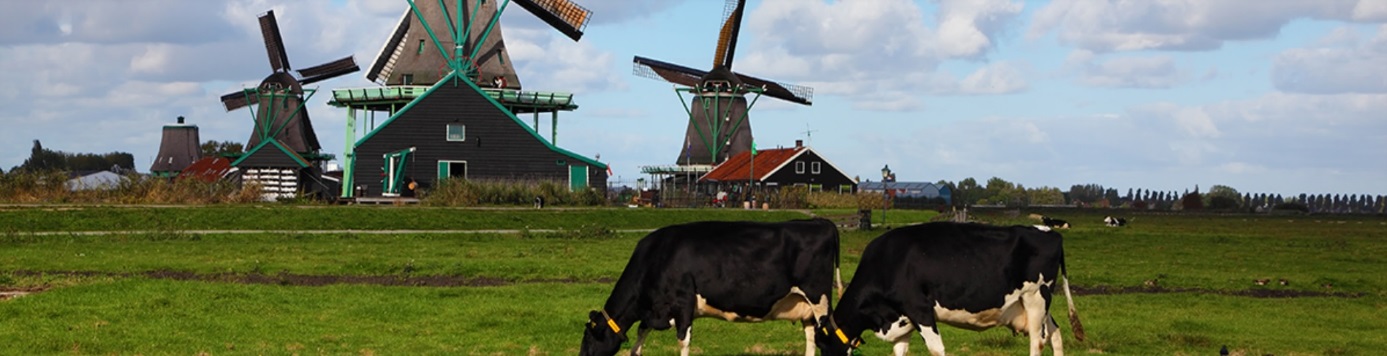 StudiegidsOktober 2020Opleiding tot ISTDP-therapeutJaar 1-  Basiscursus -VoorafVoor je ligt de studiegids van de nieuwe opleiding tot ISTDP-therapeut: De Basiscursus.Vanaf dit jaar werken wij met een opleiding die opgesplitst is in twee delen:De BasiscursusDuur: 1 jaarBijeenkomsten: 5 blokken van 3 dagenDe VerdiepingDuur: 2 jaarBijeenkomsten: 10 blokken van 3 dagenDeze studiegids betreft De Basiscursus en is bestemd voor jou als lid van de opleidingsgroep die in oktober 2020 van start gaat. Het is van groot belang om goed kennis te nemen van de inhoud van deze studiegids, aangezien zowel algemene organisatorische als ook inhoudelijke informatie over de opleiding hierin beschreven staat.Wij wensen je veel succes met jouw opleiding,De opleidingscommissie van ISTDP-NederlandAlgemene InformatieOpleidingDe opleiding tot ISTDP therapeut is gebouwd op drie pijlers die een samenhangend geheel vormen:De cursusblokken, onderdeel theoriedagen. De cursusblokken, onderdeel supervisiedagenDe intervisieOm het certificaat te behalen, dit geldt zowel voor het basisjaar als voor het specialistische gedeelte, wordt de cursist geacht aan alle drie de onderdelen in voldoende mate mee te doen. Men kan maar een beperkt aantal keren verzuimen, lees hiervoor artikel 4 leveringsvoorwaarden.De opleiding zoals die door ISTDP-Nederland wordt verzorgd voldoet aan de eisen van de stichting CRKBO. In deze Coregroep wordt lesgegeven volgens het idee van competentie gericht opleiden. ~ Een competentie is een vermogen dat kennis, inzicht, attitude en vaardigheidsaspecten omvat om in concrete taaksituaties doelen te bereiken ~ISTDP Nederland heeft zich tot doel gesteld deze competenties ook daadwerkelijk als vaardigheden aan te bieden zodat de cursist zich, in de ware zin van het woord, competenties (vaardigheden) eigen maakt die meetbaar en toepasbaar zijn in de dagelijkse therapiepraktijk.OpleidersDe opleiders en supervisoren werkzaam ISTDP Nederland zijn erkend door de IEDTA en Stichting ISTDP NederlandDrs. J. ten Have-de Labije, psycholoog-psychotherapeut ( hoofdopleider)Drs. C.L.M. Cornelissen, socioloog- psychotherapeut (hoofdopleider)Drs. J. Verpoort, psychiater-psychotherapeutDrs. J. Oonk, psycholoog-psychotherapeutTijdens dit basisjaar nemen de volgende “ISTDP-opleiders in opleiding” deel aan de Coregroep–training, zij verzorgen een deel van het onderwijs:Drs. R. Poels, psycholoog-psychotherapeutSupervisieHet is de bedoeling dat je voor je supervisie gebruikt maakt van video-opnames van therapiezittingen.De volgende eisen worden gesteld aan de supervisie:Je volgt het gehele therapieproces van tenminste twee cliënten bij wie je ISTDP-technieken gebruikt.In de therapiezitting waar je supervisie over wilt krijgen maak je voornamelijk gebruik van ISTDP-technieken, zodat je daarop beoordeeld kunt worden.De cliënt is goed zichtbaar in beeld, bij voorkeur ben je zelf ook (gedeeltelijk) in beeld. De audio is goed (helder en voldoende volume) te verstaan, maak desnoods gebruik van ondertitels.Van te voren vul je het supervisie-formulier in, dit wordt gebruikt tijdens de supervisie.Zorg dat je de opnames altijd op twee verschillende manieren bij je hebt, bv. op een laptop , DVD, USB of externe geheugendrive.IntervisieCursisten komen vijf keer per jaar bij elkaar voor intervisie. Deze intervisie is een verplicht onderdeel van de opleiding. De afspraken maken de cursisten onderling en ieder lid van de Coregroep is (mede) verantwoordelijk voor voortgang en inhoud. De intervisiesessies zijn bedoeld als ontmoetingsplek voor Coregroepleden waar men met elkaar de successen en moeilijkheden in eigen therapieën kan bestuderen en bespreken. Daarnaast worden de sessies gebruikt om samen literatuur te bespreken en te refereren. Van de intervisiebijeenkomsten wordt een logboek bijgehouden dat inzichtelijk is (bijv. middels Dropbox) voor de opleiders.LiteratuurBij elk blok wordt de literatuur die men verplicht is te lezen besproken. Om deze literatuur op een goede manier te integreren in de praktische cursus wordt van Coregroepleden verwacht dat ze hier op een actieve manier een  bijdrage in leveren. Coregroepleden verdelen onderling wie wanneer en ook met wie zij de literatuurbespreking willen voorbereiden. Het is daarbij niet de bedoeling om de literatuur inhoudelijk helemaal te presenteren en door te nemen maar om een overzicht te geven van de hoofdlijnen. Gedacht kan worden aan een korte presentatie of een korte discussie n.a.v. vragen en/of stellingen. De eerste bijeenkomst zal verzorgd worden door de docenten en kan daarmee tot voorbeeld strekken.Het boek: Mastering ISTDP van Josette ten Have-Labije en Robert Neborsky wordt als handboek voor de opleiding gebruikt. Aanschaf van dit boek is verplicht en voor eigen rekening van de cursist.Mastering Intensive Short Term Dynamic psychotherapy, a Roadmap to the unconscious, Josette ten Have-de Labije & Robert J. Neborsky, Karnac 2012 ISBN-13: 978-1-85575-821-6Overige literatuur wordt later bekend gemaakt of ter beschikking gesteld.Competenties In het eerste jaar word getoetst op de volgende competenties. Toetsing van deze competenties zal plaatsvinden aan de hand van door jou getoond videomateriaal, aan de hand van je deelname aan de discussies, ondersteund met tentamenvragen.Competentie1: Central Dynamic Sequence (CDS)Kennen van de CDS en hoe deze moet worden toegepast in de sessies (het gaat hier niet om het volledig kunnen toepassen van elke stap want dat is een volledige therapie, maar om te kunnen beargumenteren waar een therapiegesprek zich bevindt aan de hand van de CDS en welke interventie dan nu geïndiceerd is)Competentie 2: AngstregulatieDe verschillende kanalisaties kunnen benoemen en de manifestaties kunnen uitvragen, de proporties in relatie tot elkaar zien en in contact met jouw patiënt deze kennis kunnen toepassen.Competentie 3: Toepassen van de techniek Confrontatie Identificatie en Clarificatie (CIC)Aangezien hier in het eerste jaar veel mee zal worden geoefend, wordt de deelnemer geacht dit aan het eind van het jaar te kunnen toepassen en in een video te kunnen laten zien dat hij deze basistechniek toepast.Competentie 4: Leiding nemen in het therapeutisch ProcesDe therapeutische kracht en durf ontwikkeld hebben om de inhoud van hetgeen de patiënt ter sprake brengt los te laten en te switchen naar bespreken van de habituele patronen die patiënt vertoont in de omgang met zichzelf en anderen in termen van de conflictdriehoek en vervolgens verder te werken met C.I.C.Competentie 5: Kennis verwerven over de volgende onderwerpen; er over kunnen spreken in de cursus.· Theorie en samenhang van de begrippen, in staat zijn uit te leggen wat ISTDP is.· Davanloo‘s visie op het ontstaan van psychopathologie.· Dynamisch diagnosticeren· Alliantie (bewust en onbewust)· DoorbraakTentamenAan het einde van de eerste dag van elk studieblok worden aan de deelnemers een aantal vragen voorgelegd over de op die dag behandelde stof en literatuur.Direct na het maken van het tentamen worden de antwoorden op deze vragen met alle deelnemers plenair besproken, een ieder kan dan het eigen antwoord controleren op juistheid en aantekeningen maken over wat er niet klopte of ontbrak. De opleiders houden de ingevulde tentamens bij, en verzamelen daarmee indrukken over de cursisten en hun kennis en inzicht in de theorie, zij geven geen beoordelingen af. Voor de Coregroepleden geldt dat zij een kopie van hun antwoorden behouden, zij kunnen de tentamens gebruiken om mee verder te werken in de intervisiebijeenkomsten. Voor die deelnemers die alleen de studiedag bijwonen is daarmee voldaan aan de opleidingseis dat er een schriftelijk en vervolgens mondeling tentamen wordt afgenomen.Afronden basisjaar & CertificaatTijdens de laatste workshop van het basisjaar zullen de cursisten een examen afleggen. Tevens houden zij een referaat van ongeveer 15 minuten over een, in overleg, vooraf gekozen onderwerp dat in dit eerste jaar aan bod is gekomen. Degene die ook de supervisie volgen presenteren tijdens deze laatste supervisiedagen een videoband van een zitting die recent is opgenomen. Deze presentatie duurt ongeveer 15 minuten.Na afloop ontvangt de cursist die deze dagen met goed gevolg heeft doorlopen direct het basiscertificaat.Accreditatie en internationale erkenningHet met goed gevolg afronden van de opleiding geeft een nationale erkenning bij de stichting ISTDP-Nederland en een internationale erkenning bij de IEDTA (International  Experiential Dynamic Therapy Association) als ISTDP therapeut. De hier beschreven opleiding is te beschouwen als een specialisatie voor psychotherapeuten en geeft toegang tot het ISTDP therapeutenregister van de stichting ISTDP Nederland, van de NVPP en van de IEDTA. Accreditatie is aangevraagd bij de Nederlandse Vereniging voor Psychiatrie (NVvP) en de Federatie voor Gezondheidszorg Psychologen (FGzP) en de Nederlandse Vereniging voor Psychotherapie (NVP).VerblijfDe opleidingsdagen vinden allen plaats in Bergen op ZoomDonderdag:.Vrijdag & Zaterdag: Burg. Stulemeijerlaan 16, 4611 EE Bergen op Zoom.Tijdens de opleidingsdagen wordt de lunch, koffie en thee verzorgd door ISTDP-Nederland.Voor contact tijdens opleidingsdagen belt u met: J. Oonk 06 15 944 136 of J. Verpoort 06 23 478 382Kort overzicht ISTDPISTDP: Intensive Short-Term Dynamic Psychotherapy is een korte gestructureerde psychoanalytische psychotherapie. De Methode  en Technieken  werden door Habib Davanloo een Canadese psychiater, vanuit zijn kritiek op  de psychoanalyse, ontwikkeld. Zijn kritiek betrof vooral de techniek, de duur, de kosten en de effectiviteit van de psychoanalyse. In de hier beschreven opleiding wordt aandacht besteed aan de modificaties in de psychoanalytische methodiek die door Davanloo werden voorgesteld, ontwikkeld en onderzocht.De ISTDP is van oorsprong een vorm van kortdurende ambulante therapie in een face to face opstelling.Op de Viersprong in Halsteren werd met deze methodiek als uitgangspunt naast de ambulante ISTDP ook een deeltijd en een klinische toepassing ontwikkeld (de Residentiële ISTDP of  R-ISTDP). Beide werkvormen en settings hebben in de praktijk hun waarde bewezen. De ambulante ISTDP is evidence-based, de R-ISTDP is op weg naar een evidence-based praktijk.Op het NPI in Amsterdam wordt op de deeltijd EDT - Experientiële Dynamische Therapie, die is geënt op de ISTDP - thans onderzoek gedaan naar de werkzame factoren van ISTDP binnen een deeltijdsetting. Daarnaast wordt onderzocht of er voorspellers voor therapie-uitkomst te vinden zijn.Overzicht 1ste studiejaarHet eerste jaar van de opleiding is er op gericht om de cursist een aantal basisvaardigheden te leren die het hem mogelijk moeten maken om het behandelprotocol van de ISTDP, de Central Dynamic Sequence (CDS) toe te passen in een op te starten therapeutisch proces.Het basisjaar leidt op tot de volgende  competenties; - Kennis over, en mogelijkheid tot, het toepassen van de Central Dynamic Sequence-Toepassen van de basistechniek: Confrontatie/Identificatie/Clarificatie-Angstregulatie volgens het daarvoor geldende protocol-Het leiding nemen in het therapeutisch procesWorkshop 1:	Inleiding op de ISTDP - Ontstaan van psychopathologie /  Samenhang van de verschillende begrippen /  Central Dynamic Sequence: een behandelprotocol / Techniek: Confrontatie – Identificatie – Clarificatie / De tien geboden van de ISTDP.Workshop 2: 	Leiding nemen in het therapeutisch proces / Inleiding op de Ego Adaptieve CapaciteitWorkshop 3:	De conflictdriehoek / De personendriehoek / Afweer – Defensies / HerstructurerenWorkshop 4: 	Angstregulatie en de fysiologie/neurobiologische aspecten , assessment van                        angstWorkshop 5: 	Superegopathologie, karakterpathologie
                        Examen jaar 1Elke workshop is als volgt ingedeeld: Dag 1:Technisch Theoretische cursus  9.00 – 11.00	Theorie,  PowerPointpresentaties, Literatuurbespreking 11.00 – 11.15	pauze11.15 – 12.30	Vervolg ochtendprogramma12.30 – 13.30	Lunch13.30 – 15.00	Videopresentaties, demonstratie, oefenen, rollenspellen15.00 – 15.30 	Pauze15.30 – 17.00	Vervolg middagprogramma17.00 – 17.30	Tentamenvragen, schriftelijke en mondelinge evaluatie van de cursusdag Dag 2 & 3:  Supervisie  9.00– 11.00	Supervisie over videomateriaal cursisten		Rollenspel en oefenen n.a.v. supervisie	11.00 – 11.15	Pauze11.15 – 12.30	Vervolg ochtendprogramma12.30 – 13.30	Lunch13.30 – 15.00 	Supervisie over videomateriaal cursisten, rollenspel en oefenen n.a.v. supervisie	15.00 – 15.30	Pauze15.30 – 17.00	Vervolg middagprogramma17.00 – 17.30	Schriftelijke en mondelinge evaluatie van de cursusdagen		Formuleren algemene en individuele  doelen voor de komende periodeWorkshop 1Inleiding op de ISTDP/ Samenhang van de verschillende begrippen/ Central Dynamic Sequence, een behandelprotocol/ Techniek: Confrontatie/Identificatie/Clarificatie/ Tien geboden ISTDPDag 1 Technisch Theoretische cursusDatum: donderdag 1 oktober 20209:00 – 17.30In de eerste workshop van de opleiding tot basistherapeut ISTDP maakt de cursist kennis met de theorie van de ISTDP, de belangrijkste begrippen worden behandeld en in hun onderlinge samenhang bekeken.Het ontstaan van psychopathologie gekoppeld wordt gekoppled aan de hechtingstheorie  hier leert de cursist de verbanden leggen tussen de psychpathologie en de onderscheiden hechtingsstijlen. Daarna wordt het behandelprotocol uiteengezet en stap voor stap toegelicht. Vervolgens wordt gericht aandacht besteed aan de techniek die hierbij gebruikt wordt; Confrontatie, Identificatie, Clarificatie (C.I.C.) Deze techniek is eveneens het uitgangspunt voor het practicum en zal het gehele eerste jaar in het centrum van de aandacht staan. Aan de hand van wat de Tien geboden van de ISTDP wordt genoemd, kan de cursist zich tenslotte een beeld vormen van de stappen die men achtereenvolgens kan zetten om de kans van slagen in een veranderingsproces te vergroten.LiteratuurH. Davanloo: Short-Term Dynamic Psychotherapy, Hoofdstuk 2, D.H. Malan: the MostImportant Development since the Discovery of the Unconscious, pg. 3-13J. ten Have-de Labije and R.J. Neborsky:Mastering Intensive Short Term Dynamic psychotherapy, a Roadmap to the unconscious,, hoofdstuk1; Davanloo’s ISTDP, psychoneurosis and the importance of attachment trauma, pg. 1-14P. Coughlin Della Selva: Intensive Short-Term Dynamic Psychotherapy, Theory and Technique, Hoofdstuk 1, The integration of Theory and Technique in Davanloo’s Intensive Short-Term Dynamic Psychotherapy pg 1-27, Hoofdstuk 2; The trial Therapy pg. 27-53H. Davanloo: Basic Principles and Techniques in Short-Term Dynamic Psychotherapy; Hoofdstuk 17; Basic methodology and Technique of Short-Term Dynamic psychotherapy pg. 343-387H. Davanloo: Unlocking of the Unconscious, Hoofdstuk 9, The Central Dynamic Sequence of the unlocking of the unconscious and Comprehensive trail therapy, part I. Major Unlocking pg. 217-249Dag 2 SupervisieDatum: vrijdag 2 oktober 20209:00 – 17.30 uur Dag 3 SupervisieDatum: zaterdag 3 oktober 20209:00 – 17.30 uur Workshop 2Inleiding op de Ego Adaptieve Capaciteit deel1, het leiding nemen in het therapeutische proces.Dag 1 Technisch Theoretische cursusDatum: 10 december 20209:00 – 17.30In de tweede workshop wordt het begrip Ego Adaptieve Capaciteit, nadat dit in workshop 1 is  geintroduceerd, nader uitgewerkt. Ego-adaptieve Capaciteit is een dynamisch begrip dat het vermogen uitdrukt van iemand om, om te gaan met de eisen die zowel in de interne belevingswereld als in de externe realiteit aan het individu worden gesteld. Deze capaciteit kan het beste beschouwd worden als een geaggregeerd vermogen dat per persoon sterk kan wisselen. In het eerste deel over het begrip EAC maakt de cursist kennis met het begrip EAC en hoe ditvermogen tijdens het opgroeien en het ontwikkelen wordt opgebouwd. Vervolgens wordt aandacht besteed aan het belang van het leren leiding te nemen in het therapeutsiche proces. Op basis van de te hanteren diagnostische categorieen is dit van groot belang om tot een juist focus te leren komen in de therapie.LiteratuurJ. ten Have-de Labije and R.J. Neborsky: Mastering Intensive Short Term Dynamic  psychotherapy, a Roadmap to the unconscious, hoofdstuk 5,  Resistance transference, Ego-   adaptive Capacitiy, and Multifoci Core neurotic Structure. pg. 93-110.H. Davanloo: Basic Principles and Techniques in Short-Term Dynamic Psychotherapy,  Hoofdstuk 9,  The case of the Teeth-Grinding Woman. pg. 171-202Dag 2 SupervisieDatum: vrijdag 11 december 20209:00 – 17.30 uur Dag 3 SupervisieDatum: zaterdag 12 december 20209:00 – 17.30 uurWorkshop 3De conflictdriehoek / De personendriehoek / de TCP link/ Afweer – defensies / Fysiologie van de emoties, inleidingDag 1 Technisch Theoretische cursusDatum: donderdag 25 februari 20219:00 – 17.30In het therapeutische  proces dat met de ISTDP op gang wordt gebracht wordt gewerkt met dynamische concepten zoals de conflictdriehoek en de personendriehoek. De begrippen die in beide driehoeken worden gebruikt staan in deze workshop centraal en worden behandeld in hun onderlinge samenhang zowel in als tussen deze twee driehoeken. De cursist leert hier hoe deze te gebruiken in de behandeling en verbanden te leggen tussen de ervaren problemen en symptomen en de personen die daarbij voor de patiënt relevant zijn (TCP link). Introductie in de begrippen afweer emotie en impuls. verschillende soorten afweer de syntonie en dystonie, de karakterafweer, en hun relatie tot angst en onderliggende gevoelens worden belicht. TCP verbindingen in het werken met de conflict en personendriehoek worden uiteengezet en toegelicht in het gebruik hiervan in de therapeutische processen; [T (therapeut)- C- (huidige belangrijke relaties)- P- P (relaties met belangrijke personen uit het verleden)]. De juiste toepassing zal leiden tot de doorbraak van de verdrongen pijnlijke gevoelens in het bewuste en daarmee wordt het trauma toegankelijk in de behandeling en komen de pijnlijke gevoelens aan de oppervlakte.In de inleiding over emotie wordt aandacht besteed aan de fysiologische kenmerken van de verschillende basisemoties. LiteratuurJ.ten Have-de Labije&  R.J. Neborsky: Mastering   Intensive Short-term DynamicPsychotherapy, Hoofdstuk 3,  Emotion Regulation and the role of defences. Pg. 21-48J. ten Have-de Labije: The working Alliance in ISTDP, whose Intrapsychic Crisis. Hoofdstuk 2, Red and Green Traffic Lights on Davanloo’s Road to the Unconscious, Part I and part II, pg. 41-100H. Davanloo: Unlocking the Unconscious; Hoofdstuk 1; Short-Term Dynamic Psychotherapy with Highly Resistant Patients, pg. 1-29Dag 2 SupervisieDatum: vrijdag 26 februari 20219:00 – 17.30 uur Dag 3 SupervisieDatum: zaterdag 27 februari 20219:00 – 17.30 uur Workshop 4Angstregulatie en de fysiologische en neurobiologische aspectenDag 1 Technisch Theoretische cursusDatum: donderdag 20 mei 20219:00 – 17.30Uiteenzetting betreffende. de angstregulatie het herkennen van de symptomen, de neurobiologische aspecten. De verschillende typen regulatie/ kanalisatie worden benoemd, het beloop van angst nader bekeken (snelheid, duur en intensiteit).Bij de regulatie van angst in het menselijk lichaam wordt de waarneming en interpretatie van stimuli en een juiste attributie van de causaliteiten die daarin van belang zijn vaak verstoord. Een goed begrip van deze processen en hoe weerstand en angst daarin een geheel eigen rol vervullen is voor de cursist van belang om de ISTDP op een juiste en verantwoorde manier toe te leren passen. LiteratuurJ. ten Have-de Labije and R.J.  Neborsky:  Mastering Intensive Short Term Dynamic Psychotherapy, a Roadmap to the Unconscious, hoofdstuk 2, The neurobiological Regulation of Emotion and Anxiety, pg. 13-20.J. ten Have-de Labije and  R.J. Neborsky: Mastering Intensive Short Term Dynamic Psychotherapy, a Roadmap to the Unconscious, hoofdstuk 4,Assesment of a Patient’s Anxiety, pg. 47-93.Dag 2 SupervisieDatum: vrijdag 21 mei 20219:00 – 17:30 uur Dag 3 SupervisieDatum: zaterdag 22 mei 20219:00 – 17.30 uur Workshop 5Superegopathologie/ karakterpathologie / Examen jaar 1Dag 1 Technisch Theoretische cursusDatum: donderdag 8 juli 2021Het vestigen van een goede werkrelatie is een van de belangrijkste voorwaarden voor een positief therapieresultaat. Belangrijke elementen hierin worden besproken. Het onderscheid tussen een bewuste en onbewuste werkrelatie, zoals door Davanloo beschreven, wordt uitgewerkt en hoe dit in het behandelprotocol (CDS) wordt opgebouwd. Hoe de samenwerking tussen patiënt en therapeut verder vorm wordt gegeven wordt behandeld in de voor beiden verschillende taken.De begrippen overdracht en tegenoverdracht worden geïntroduceerd en nader geanalyseerd. Op deze dag zal een schriftelijk examen worden afgenomen waarmee het basisjaar wordt afgesloten.LiteratuurA. Abbass: Reaching Through  Resistance, Advanced Psychotherapy Techniques, A new   Metapsychology of the Unconscious, Hoofdstuk 1 t/m 4,  pg. 1-46.H.Davanloo: Unlocking of the Unconscious, Hoofdstuk 7 , Clinical Manifestations of Superego Pathology, pg. 163-193H.Davanloo: Unlocking of the Unconscious, Hoofdstuk 9 , Clinical Manifestations of Superego Pathology Part II, The Resistance of the Superego and the Liberation of the Paralyzed Ego, pg. 194-217.Dag 2 SupervisieDatum: vrijdag 9 juli 20219:00 – 17:30 uur Dag 3 SupervisieDatum: zaterdag 10 juli 20219:00 – 17.30 uur Bijlage 1 SupervisieVideo-opnamesHet volgende plaatje is illustratief voor het videobeeld dat wordt gepresenteerd.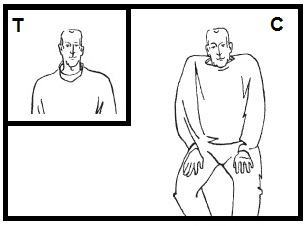 Rechts de cliënt, (bijna) volledig in beeld.Indien mogelijk links de therapeut (kleine inzet)Er kan ook gebruik worden gemaakt van een spiegel die naast de cliënt staat waardoor het spiegelbeeld van de therapeut op beeld wordt opgenomen.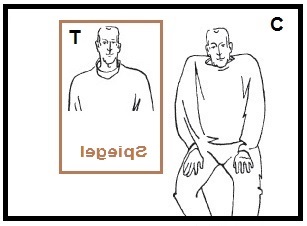 Zorg dat de gezichten van therapeut en cliënt in het beeld niet wegkijken van elkaar , maar of recht vooruit, of elkaar “aankijken”OndertitelingEen goede programma om ondertitels toe te voegen aan een video is b.v.Windows MediaplayerBijlage 2 SupervisieformulierInleiding op het supervisieformulierTer voorbereiding van de Coregroep supervisie dient de supervisant bij het te tonen fragment onderstaand formulier zo ver en gedetailleerd mogelijk in te vullen.Deel A is bedoeld om een samenvatting te geven van alle relevante informatie over je patiënt en hoeft niet bij elke supervisie over dezelfde patiënt opnieuw te worden ingevuld.Deel B is bedoeld om de supervisievraag zo goed mogelijk te concretiseren.Deel C is voor gevorderden, u mag dat invullen maar is pas vereist na de basiscursusDe ingevulde formulieren blijven in het bezit van de supervisant en vormen zo een dossier over de voortgang, de formulieren zijn ook noodzakelijk om de aanvraag voor U als ISTDP therapeut te documenteren.Indien u video-opnames maakt van patiënten in het instituut waar u werkzaam bent dan verdient het aanbeveling om met uw manager zorgvuldig te bespreken onder welke voorwaarden de videobeelden van patiënt worden gemaakt, kunnen worden gebruikt voor supervisie, het instituut wel of niet mogen verlaten, het gebruik van juiste toestemmingsformulieren i.v.m. “informed consent”.Formulier voorbereiding supervisie CoregroepDeel ADe relevante informatie over de patiënt en de fase waarin de behandeling zich bevindt.Aanmeldingsklachten: Formulering van het probleem van de patiënt:Psychodynamische reconstructie: (geef hier ook kort weer de biografie/achtergrond van de patiënt)Wat is je hypothese over het probleem van de patiënt:Korte samenvatting beloop tot op datum supervisieDiagnostiek: (in dit gedeelte van het formulier wordt u gevraagd om, voor zover u dat kunt, een aanduiding te geven over de ISTDP-diagnostiek en hoe u die hebt waargenomen1. Staat angst bij deze patiënt op de voorgrond of de afweer, licht  toe:2. Uw waarneming en vaststelling over de angst(symptomen) en hoe deze gereguleerd is bij uw patiënt: Dwarsgestreepte spieren (animale zenuwstelsel)Gladde spieren (autonome zenuwstelsel)Cognitief -perceptueelVerhouding tussen deze drie typen kanalisatie3. Uw waarneming en vaststelling over de afweer die u gezien hebt;Welke afweer kan je benoemen, probeer onderscheid te maken in obsessieve en regressieve afweerIs de patiënt zich bewust van het gebruik van afweer (syntoon/dystoon)?Welke functies ( per afweertype benoemen) vervullen deze?4. Kan de patiënt angst, afweer en gevoel van elkaar onderscheiden, ziet patiënt de causaliteit?Geef indien mogelijk een voorbeeld5. Is naar voren gekomen dat de patiënt zichzelf ondermijnt, direct of indirect:	Ja/ Nee(Indien Ja: geef hiervan voorbeelden)6. Schat de ernst in van de superego pathologie: 	mild/matig/gemiddeld/ernstig/zeer ernstig7. Geef aan of het ego functioneert of buiten spel is gezet:8. Is er sprake van een observing ego:	Ja / Nee(Wat zijn aanwijzingen hiervoor)9. Bent u toegekomen aan het scheiden van Ego en Superego?(Indien ja: Geef voorbeelden hiervan)  10. Kan de oorspronkelijke agressor worden geïdentificeerd:  Ja / Nee (Licht toe)11. Is de patiënt het met zijn/haar agressor eens (identificatie): Ja / Nee(Licht toe)12. Waar situeer je de patiënt op het spectrum van de psychoneurosen (zet een kruisje)Enkelvoudig probleem							Meervoudig complexfocaal							multifocaal------------------------------------------------------------------I-------------------------------------------------------------------Egodystoon							EgosyntoonLichte SE pathologie							Ernstige SE pathologieGezonde angstregulatie							Ongezonde angstregulatieVnl. obsessieve afweer							Vnl. regressieve afweerEnige karakterafweer							Veel karakterafweer(Toelichting)13. Schat met behulp van bovenstaande vragen de ego-adaptieve capaciteit in(Gebruik hierbij de hierboven genoemde elementen)Deel B1.Supervisievraag(Formuleer hier kort in je eigen woorden waar je tegenaan loopt in de behandeling van je patiënt)2. Herformuleer nu je supervisievraag(Maak nu gebruik van de begrippen uit de ISTDP)3. Breng je vraag in verband met je persoonlijke leerdoelen zoals vastgesteld in de supervisie.4. Heb je  gebruik gemaakt van de techniek C-I-C? (Geef hiervan een voorbeeld)5. Wat ging goed en/of welke problemen ben je tegengekomen?6. Is naar uw mening een therapeutische werkrelatie tot stand gekomen, beschrijf deze: (Beschrijf zowel de bewuste als onbewuste werkrelatie)7. Is er naar uw mening sprake van tegenoverdracht: Ja / Nee(Indien ja: beschrijf deze)Deel C  (Na het basisjaar zijn de volgende onderdelen toegevoegd en dienen te worden ingevuld)8. Beschrijf het resultaat van het herstructureringsproces. (Denk hierbij aan afweer, angstregulatie, superegopathologie-identificatie)9. Is de ego adaptieve capaciteit toegenomen?   Ja / Nee(Indien ja: waaruit kun je dat opmaken)10. Heeft uw cliënt een doorbraak gehad?	Ja / Nee(Indien ja: waarvan? Licht toe)11. Was deze doorbraak volledig (met schuld en verdriet) of partieel12. Volgde er een ontsluiting van het onbewuste gevolgd door herinneringen en de beleving van positief affect t.o.v. het object van de  impuls?   Ja / Nee(Indien ja: geef toelichting)13. Heb je T-C-P-links na een doorbraak kunnen maken?   Ja / Nee(Toelichting:)Bijlage 3 Intervisie LogboekBijlage 4 LiteratuurlijstBij de opleiding wordt de volgende literatuurlijst gebruikt.TijdschriftenThe International Journal of Intensive Short Term Dynamic Psychotherapy verschijnt van 1986  tot 2001, nu alleen antiquarisch verkrijgbaar of kopieën. ISTDP artikelen worden vanaf 1999 gepubliceerd in Ad Hoc  Bulletin for Short Term Dynamic Psychotherapy.  Verschijnt driemaal per jaar, een belangrijke kennisbron voor studenten en opleidelingenAanmelding bij Drs C.L.M. Cornelissen (cornelis.Cornelissen@gmail.com)Basis TekstenAbbass, A. (2015) Reaching through the Resistance. Kansas City, Missouri: Seven Leaves Press.Davanloo, H. (1978) (ed) Basic Principles and techniques in Short Term Dynamic Psychotherapy.  New York: SpectrumDavanloo, H. (1980) (ed) Short Term Dynamic Psychotherapy.  Northvale, N.J.: Jason Aronson.Davanloo, H. (1990) Unlocking the Unconscious.  New York: Wiley Press.Davanloo, H. (2000) Intensive Short Term Dynamic Psychotherapy.  New York: Wiley Press.Davanloo, H. (1984) Short-term dynamic psychotherapy.  In: Sadock, V. (eds) (2000): Kaplan and Sadock’s comprehensive textbook of psychiatry, 7th edition.  Baltimore: William and Wilkins.Davanloo, H. (2001) ISTDP. Extended major direct access to the unconscious.  European Psychotherapy 2:25-70.  (available on the internet.)Della Selva, P. (1996) Intensive Short Term Dynamic Psychotherapy: Theory and Technique.  New York: Wiley Press.Coughlin (Della Selva), P. (2005) Lives Transformed.  London: Karnac Press.Frederickson, J. (2013) Co-Creating Change: Effective Dynamic Therapy Techniques. Kansas City, Mo.: Seven Leaves Press.Malan, D. (1986) Beyond Interpretation: Initial evaluation and technique in Short term dynamic psychotherapy, Part I.  Int. J. Short term dynamic psychotherapy 1:59-82.Malan, D. (1986) Beyond Interpretation: Initial evaluation and technique in Short term dynamic psychotherapy, Part II.  Int. J. Short term dynamic psychotherapy 1:83-106.*Ten Have de Labije, J. (2003) The Working  Alliance in ISTDP: Whose Intrapsychic Crisis.  Amsterdam: VKDP.  Order this book by contacting Dr. Ten Have de Labije at havelaby@t-online.deTen Have de Labije, J. R.J. Neborsky (2012) Mastering Intensive Short-term Dynamic Psychotherapy; London KarnacBookd LTD.Ten Have de Labije, J. (2010) The Collected Writings of Josette ten Have-de Labije, Unlocking Press, Del Mar California USA ( te be ordered from  Tasora Books, Minneapolis USA.Neborsky R.J. (2010) The Collected Writings of Robert J.Neborsky , Unlocking Press, Del Mar California USA ( te be ordered from  Tasora Books, Minneapolis USA).Troendle, P. (2005) Psychotherapie: dynamisch-intensiv-direkt.  LehrbuchzurIntensivenDynamischenKurzpsychotherapie.  Giessen: Psychosozial-Verlag.  [Essential text for any ISTDP student who can read German.  This is the most comprehensive ISTDP text available.]TheoriealgemeenDella Selva (1996) Chapter 1: The integration of theory and technique in Davanloo’s ISTDP.M. F. Solomon et al (2001) Short-Term Therapy for Long Term Change, W.W. Morton & Company New York, USANeborsky, R. (2001) Davanloo’s Method of Intensive Short Term Dynamic Psychotherapy.  In: Short Term Therapy for Long Term Change (ed) M. Solomon, pp.16-53.TherapeutischeAlliantieBass, J. and Rondais, M. (2001) Facilitating the Development of the Therapeutic Alliance.  In: The Working Alliance in ISTDP: Whose Intrapsychic Crisis?  pp.99-116.Davanloo, H. (1987) Unconscious therapeutic alliance.  In: Buirski, P. (ed) Frontiers of dynamic psychotherapy.  New York: Brunner and Mazel, pp.64-88.Lebeaux, D. (2000) The role of the conscious therapeutic alliance in Davanloo’s ISTDP.  Int. J. Intensive Short term dynamic Psychotherapy 13:39-48.Central Dynamic SequenceInquiry: Troendle (2005) pp.277-284.  Della Selva (1996) chapter 2.Pressure: Davanloo (2000) pp.183-208.  Troendle (2005) pp.285-299.Defense identification and clarification: Davanloo (2000) pp.111-181. Troendle (2005) pp.300-308.  Della Selva (1996) chapters 3 and 4. Challenge: Davanloo (2000) pp.209-234.Head-on collision with the resistance: Davanloo (2000) pp.235-253.  Kalpin, A. (1994) Effective use of Davanloo’s “Head on collision”.  Int. J. Short term dynamic psychotherapy 9:19-36.Konzelmann, C. (1995) Head on collision with resistance against emotional closeness in ISTDP.  Int. J. Short term psychotherapy 10: 35-51.Troendle (2005) Resistance in the transference, pp. 309-328DepressieAbbass, A. (2002) Short term dynamic psychotherapies in the treatment of major depression. Can. J. Psychiatry 47(2):193.Davis, D. (1988) Transformation of pathological mourning into acute grief with ISTDP.  Int. J. short term psychotherapy 3:79-97.Davis, D. (1988)  Transformation of pathological mourning into acute grief with ISTDP. Part II.  Int. J. Short term psychotherapy 3: 279-298.Gaillard, J. (1991) Importance of phenomenological approach in patients with depression.  Int. J. Short term dynamic psychotherapy 6:95-112.Said, T. (1986) Characterological Depression and Short term Dynamic Psychotherapy.  Int. J. Short term Psychotherapy 1:221-237.Said, T. (1987) Characterological Depression and Short term dynamic Psychotherapy Part II: Breakthrough into the unconscious.  Int. J. Short Term Psychotherapy 2:205-223. Said, T. (1988) Trial Therapy with clinically depressed suicidal patients.  Int. J. Short term psychotherapy 3:241-267.Ten Have de Labije, J. and Neborsky, R. (2006) Understanding and overcoming instant repression-Part I.  Ad Hoc Bulletin of Short Term Dynamic Psychotherapy 9(2):10-34.Trunnell, T. (1987) The management of the mechanisms of depression in ISTDP.  Int. J. of Short term psychotherapy 2:1-15.Zois, C. (1986)  Handling resistance in depressed patients.  Int. J. Short term psychotherapy. 1:17-30.FunctioneleStoornissenAbbass, A.  Google: “The Centre for Emotions and Health”, for his articles.Davanloo, H. (1989) The technique of unlocking the unconscious in patients suffering from functional disorders.  Part I. Restructuring the Ego’s defenses.  Int. J. Short term psychotherapy 4:93-116.  Reprinted in Davanloo 1990: 283-306.Davanloo, H. (1989) The technique of unlocking the unconscious in patients suffering from functional disorders.  Part II: Direct view of the dynamic unconscious.  Int. J. Short term Psychotherapy 4:117-148.  Reprinted in Davanloo 1990: 307-338.Gottwik, G. et al (1998) Application of Davanloo’s Intensive Short Term Dynamic Psychotherapy in the treatment of patients with agoraphobia, fainting attacks, anxiety, panic, somatization and functional disorders.  Part I: Technical and metapsychological roots of the technique; Initial phase of Trial Therapy.  Int.; J. Intensive Short term Dynamic Psychotherapy 12:77-103.Gottwik, G. et al (1998) Application of Davanloo’s Intensive Short Term Dynamic Psychotherapy in the treatment of patients with agoraphobia, fainting attacks, anxiety, panic, somatization and functional disorders.  Part II: The first breakthrough.  Int.; J. Intensive Short term Dynamic Psychotherapy 12:105-123.Gottwik, G. et al (1998) Application of Davanloo’s Intensive Short Term Dynamic Psychotherapy in the treatment of patients with agoraphobia, fainting attacks, anxiety, panic, somatization and functional disorders.  Part III: Partial Unlocking of the Unconscious.  Int.; J. Intensive Short term Dynamic Psychotherapy 12:125-149.Whittemore, J. (1998) The application of Davanloo’s ISTDP to a complex masochistic patient with panic, functional and somatization disorders: From the ‘Frying Pan’ into freedom. Part I.  Int. J. Short term dynamic psychotherapy 12:151-181.Whittemore, J. (1999) The application of Davanloo’s ISTDP to a complex masochistic patient with panic, functional and somatization disorders: From the ‘Frying Pan’ into freedom. Part II.  Int. J. Short term dynamic psychotherapy 13:17-48.Whittemore, J. (1999) The application of Davanloo’s ISTDP to a complex masochistic patient with panic, functional and somatization disorders: From the ‘Frying Pan’ into freedom. Part III.  Int. J. Short term dynamic psychotherapy 13:49-79.PsychodiagnostiekDella Selva, P. (2001) Dynamic Assessment of Ego Functioning in Davanloo’s ISTDP. In: The Working Alliance in ISTDP: Whose Intrapsychic Crisis?  Pp.1-40.Ten Have de Labije, J.  (2003) Red Lights, Green Lights.  In: Ten Have de Labije, J. (ed) The Working Alliance in ISTDP: Whose Intrapsychic Crisis?Ten Have de Labije, J. (2006) When Patients present with Anxiety in the forefront.  Ad Hoc Bulletin of Short Term Dynamic Psychotherapy 10(1): 35-69.WeerstandenOverdrachtBenoit, C. (1990) Management of transference resistance in Davanloo’s Intensive short term dynamic psychotherapy.  Int. J. Short term Psychotherapy 5:277-296.Benoit, C. (1991) Management of transference resistance in Davanloo’s Intensive short term dynamic psychotherapy Part II.  Int. J. Short term Psychotherapy 6:145-161.Bleuler, R. (1996) Anxiety as an indicator of initial transference resistance and its handling in ISTDP. Int. J. Intensive short term dynamic psychotherapy 11:1-20.Davis, D. (1989) Resistance and transference in ISTDP and classical psychoanalysis---similarities and differences, Part I. Int. J. short term psychotherapy 4:313-331.Davis, D. (1989) Resistance and transference in ISTDP and classical psychoanalysis---similarities and differences, Part II. Int. J. short term psychotherapy 5:1-24.Drury, N. (1988) Some technical aspects of the pre-interpretive phase of Trial therapy in highly resistant patients with ego syntonic character pathology, Part I. Int. J. Short term dynamic Psychotherapy 3: 213-235.Drury, N. (1989) The problem of resistance in dynamic psychotherapy.  Int. J. Short Term Psychotherapy 4:217-248. Drury, N. (1990) Handling resistance in a patient with major character pathology. Int. J. short term Psychotherapy 5:25-57.     Kalpin, A. (1994) Effective use of Davanloo’s “Head on collision”.  Int. J. Short term dynamic psychotherapy 9:19-36.Konzelmann, C. (1995) Head on collision with resistance against emotional closeness in ISTDP.  Int. J. Short term psychotherapy 10: 35-51.Korff, P. von (1998) Early management of unconscious defiance in Davanloo’s ISTDP.  Part I.  Int. J. Intensive short term dynamic psychotherapy 12:183-208.Lebeaux, D. (1999) The rise of the transference in Davanloo’s technique of ISTDP: principles, technique and issues for training.  Int. J. Short term dynamic Psychotherapy 13:3-16.        Reitav, J. (1991) The treatment of character pathology with Davanloo’s ISTDP. PartI: Management of resistance.   Int. J. Short term psychotherapy 6:3-25.Rosenberg, P. (1987) Resistance in psychoanalysis and ISTDP.  Int. J. Short term Psychotherapy 2:35-54.Schubmehl, J. (1995) Management of syntonic character resistance in ISTDP: Part I. Int. J. Short term dynamic Psychotherapy 10:3-19.Schubmehl, J. (1995) Management of syntonic character resistance in Davanloo’s Technique: Part II, the rest of the trial therapy.  Int. J. Short term dynamic Psychotherapy 10:63-84.Ten Have de Labije, J. (2003) The racehorse that identified with her rider’s whip.  Ad Hoc Bulletin of Short Term Dynamic Psychotherapy 7(2):48-68.Worchel, J. (1986) Transference in ISTDP. Part I: Technique of handling initial transference.  Int. J. Short term psychotherapy 1:135-146.Worchel, J. (1986) Transference in ISTDP. Part II: Technique of handling initial transference resistance. Int. J. Short term psychotherapy 1:205-215.Het ’Graded Format’Abbass, A. (2007) Bringing character changes with Davanloo’s Intensive Short Term Dynamic Psychotherapy.  Ad Hoc Bulletin of Short Term Dynamic Psychotherapy 11(2):26-40.Cornelissen, K. (2001) With Davanloo under your pillow: The ISTDP of Dr. H. Davanloo in a residential setting.  In: The Working Alliance: Whose Intrapsychic Crisis?  (ed.) J. ten have de Labije, pp. 148-201).Cornelissen, K. (2002) Davanloo’s Intensive short Term Dynamic Psychotherapy in a residential setting: the application of H. Davanloo’s principles and technique in residential group-psychotherapy.  Ad Hoc Bulletin of Short term dynamic Psychotherapy: Practice and Theory 6(1):45-64.Cornelissen, K. (2002) Treatment Outcome of Residential treatment with ISTDP.  Ad Hoc Bulletin of Short Term Dynamic Psychotherapy 6(2):14-22.Cornelissen, K.  (2005) Understanding and Undoing projection: The Alien. Ad Hoc Bulletin of Short Term Dynamic Psychotherapy 9(3):24-50.Frederickson, J.  (2007)  The Man Who Woke from a Coma: Treatment of a Dissociative Patient.  Ad Hoc Bulletin of Short Term Dynamic Psychotherapy 11(2): 41-65.Frederickson, J.  (2009) Separating the Ego and Superego in a Recovering Drug Addict.  Ad Hoc Bulletin of Short Term Dynamic Psychotherapy.Korff, P. von (1998) Early management of unconscious defiance in Davanloo’s ISTDP.  Part I.  Int. J. Intensive short term dynamic psychotherapy 12:183-208.Whittemore, J. (1996) Paving the royal road: an overview of conceptual and technical features in the Graded Format of Davanloo’s ISTDP.  Int. J. Short term dynamic psychotherapy 11:21-39.HerstructureringDavanloo, H. (1987) ISTDP with highly resistant depressed patients.  Part I---restructuring the Ego’s regressive defenses.  Int. J. Short term psychotherapy 2:99-132.  Reprinted in Davanloo (1990).Davanloo, H. (1989) The technique of unlocking the unconscious in patients suffering from functional disorders.  Part I: Restructuring Ego’s defenses.  Int. J. Short term psychotherapy 4:93-116. Reprinted in Davanloo (1990).Fosha, D. (1988) Restructuring in the treatment of depressive disorders with Davanloo’s Intensive Short Term Dynamic Psychotherapy.  Int. J. Short term dynamic Psychotherapy 3:189-212.Land, J. (1991) Regressive defense in psychoanalysis and ISTDP: technical and theoretical considerations.  Int. J. Short term Psychotherapy 6:243-258.Superego PathologieBeeber, A. (1999) The perpetrator of the unconscious in Davanloo’s new metapsychology. Part III. Specifics of Davanloo’s technique. Int. J. Intensive short term dynamic psychotherapy 13:177-189.Davanloo, H. (1987) Clinical Manifestations of Superego Pathology. Part I.  Int. J. Short term dynamic Psychotherapy 2:225-254. Reprinted in 1990, Unlocking the Unconscious.Davanloo, H. (1988) Clinical Manifestations of Superego Pathology: the resistance of the superego and the liberation of the paralyzed ego. Part II.  Int. J. Short term dynamic Psychotherapy 3:1-24. Reprinted in 1990, Unlocking the Unconscious.TrialtherapieDavanloo, H. (1980) Trial therapy.  In: Davanloo, H. (ed) Short term dynamic psychotherapy.  Northvale, N.J.: Jason Aronson, pp.99-128.Davanloo, H. (1980) The technique of crisis intervention and evaluation.  In: Davanloo, H. (ed) Short term dynamic psychotherapy.  Northvale, N.J.: Jason Aronson, pp.245-281.Frederickson, J. (2005) ISTDP with a patient suffering from longstanding severe somatic complaints.  Ad Hoc Bulletin of Short Term Dynamic Psychotherapy 9(1): 15-35.Gaillard, J. (1989) Trial therapy model of initial interview and its major functions, Part I.  Int. J. Short Term Dynamic Psychotherapy. 4:195-215.Gaillard, J. (1989) Trial therapy model of initial interview and its major functions, Part II.  Int. J. Short Term Dynamic Psychotherapy 4:285-312.Gaillard, J. (1990) Trial therapy model of initial interview and its major functions, Part III.  Int. J. Short Term Dynamic Psychotherapy 5:107-119.Said, T. (1988) Overview: trial therapy in ISTDP.  Int. J. Short term psychotherapy 3:25-45.Specifieke SettingsCornelissen Kees (2007) Kortdurende Dynamische Psychotherapie, de klinische toepassing van ISTDP in groepen, BohnStafleu van Loghum Houten (verschenen in de reeks groepspraktijk, psychotherapie en groepen afl. 7)Bijlage 5 LeveringsvoorwaardenCornelissen Consult Op uw verzoek stuurt Cornelissen Consult u deze studievoorwaarden kosteloos toe; ook zijn ze in te zien op www.istdp-nederland.nl en op www.anantheis.nlArtikel 1. Definities
In deze studievoorwaarden worden de volgende definities gehanteerd:
a. Cornelissen Consult, gevestigd Heerbaan 22, 4817 NL, Breda. ingeschreven bij de Kamer van Koophandel onder KvK-nummer: 59568372b. Cursus/Opleiding/Training/Workshop: vorm van onderwijs met directe of indirecte interactie tussen docent en cursist.c. Cursist: afnemer van één van de in artikel 1b. gedefinieerde diensten.

Artikel 2. Toepasselijkheid
Deze studievoorwaarden zijn van toepassing op alle overeenkomsten die zijn afgesloten vanaf 01-01.2016 tussen Cornelissen Consult en cursist betreffende deelname aan of opdracht tot het houden van cursussen, trainingen en opleidingen. Deze voorwaarden zijn niet van toepassing op overeenkomsten die voor 13-6-2014 zijn afgesloten. De studievoorwaarden zijn ook van toepassing op alle overeenkomsten die betrekking hebben op de koop van lesmateriaal.

Artikel 3. Totstandkoming van de overeenkomst
3.1 De overeenkomst tussen Cornelissen Consult en cursist komt tot stand door ontvangst van een inschrijfformulier via post, fax, e-mail, internet, of overhandiging. Na de totstandkoming van de overeenkomst ontvangt de cursist hiervan een elektronische en/of schriftelijke bevestiging.
3.2 Door ondertekening van een inschrijfformulier of digitale verzending van het inschrijfformulier stemt de cursist in met deze studievoorwaarden en met de verzorging van de cursus door Cornelissen Consult.
3.3 De cursist schrijft zich in voor de gehele cursus, dan wel de op het inschrijfformulier ingevulde modules.
3.4 Na ontvangst van een ingevuld inschrijfformulier is er sprake van een voorlopige inschrijving. De cursist wordt hiervan op de hoogte gesteld door middel van een schriftelijke bevestiging.
De inschrijving wordt definitief:
- wanneer er voldoende inschrijvingen zijn om de desbetreffende cursus te laten doorgaan.
- wanneer er (nog) plaats is in de desbetreffende cursus.
3.5 Voorlopige inschrijving gebeurt op basis van volgorde van binnenkomst.Artikel 4. Uitvoering cursussen
4.1 Cornelissen Consult verzorgt de cursus zoals deze op de website of in de brochure is omschreven.4.2 Wijzigingen voorbehouden. Raadpleeg onze website dan ook regelmatig.
4.3 Inhalen/ uitstellen van lessen: De cursist schrijft zich in voor de duur van de gehele cursus, dan wel voor de op het inschrijfformulier aangeduide modules.4.3.a Bij verzuim van deelname aan de cursuslessen,  wordt geen cursusgeld, noch delen ervan, gerestitueerd.4.3.b De cursist verplicht zich tot het volgen van de gehele cursus, dan wel  de modules waarvoor werd ingeschreven. Zijn/haar aanwezigheden worden vastgelegd.4.3.c.Verzuim van 1  bijeenkomst per cursusjaar is toegestaan, meer verzuim kan alleen worden toegestaan op grond van overmacht zoals ziekte, verzuim groter dan 1 bijeenkomst per studiejaar leidt tot niet behalen van het diploma. (Bij gegronde redenen, e.e.a ter beoordeling aan de docenten dan wel aan de directie van Cornelissen Consult is het mogelijk om in overleg met de docenten een regeling te treffen waarin de gemiste studie delen kunnen worden ingehaald, bij goed gevolg kan het diploma alsnog worden behaald en uitgeschreven)
4.4 Uitval docent: indien een docent door ziekte en/of verhindering niet in de mogelijkheid is om een les te verzorgen zal Cornelissen Consult vervanging regelen. Indien vervanging niet mogelijk is, zal de cursist hiervan zo spoedig mogelijk op de hoogte worden gebracht. In deze gevallen heeft de cursist geen recht op (schade)vergoeding. Cursist behoudt wel het recht op een inhaal les, die door Cornelissen Consult wordt georganiseerd.
4.5 Annulering van cursussen door Cornelissen Consult:
in geval van onvoldoende aanmeldingen voor een cursus is Cornelissen Consult gerechtigd de cursus te annuleren. Indien een cursus niet doorgaat wordt binnen 30 dagen na het verstrijken van de eerste lesdatum het betaalde cursusgeld gerestitueerd. Hierbij moet de cursist aangeven op welke rekening het bedrag teruggestort moet worden.
De cursist maakt geen aanspraak op vergoeding van eventueel geleden schade. Cornelissen Consult zal de cursist een aanbod doen om dezelfde cursus op een andere locatie / tijdstip te volgen, indien daar mogelijkheden voor zijn.

Artikel 5. Examens
Cornelissen Consult leidt uitsluitend op voor  eigen examens.Artikel 6. Annulering cursus (door cursist)
6.1 Indien er sprake is van een overeenkomst inzake een
cursus met een vastgelegde startdatum geldt, na afloop van de bedenktijd van veertien dagen (zie artikel 7.2), de volgende annuleringsregeling :
a. annulering voordat de cursus is begonnen geschiedt door middel van een schrijven of per e-mail;
b. bij annulering tot 1 maand voor aanvang van de cursus is de consument 10% van de overeengekomen prijs verschuldigd met een minimum van € 50,-;
c. bij annulering tussen 1 maand en 2 weken voor aanvang van de cursus is de consument 25% van de overeengekomen prijs verschuldigd met een minimum van € 50-;
d. bij annulering korter dan 2 weken tot 1 week voor aanvang van de cursus is de consument 50% van de overeengekomen prijs verschuldigd met een minimum van € 50,-;
e. bij annulering minder dan 1 week voor aanvang van de cursus is de consument de volledige, overeengekomen prijs verschuldigd.
f. na aanvang van de cursus is annulering niet meer mogelijk. Tussentijdse beëindiging of indien cursist anderszins niet meer aan de cursus deelneemt, geeft geen recht op enige terugbetaling.
6.2 Overmacht: indien een cursist niet in staat is de cursus te volgen, kan de cursist Cornelissen Consult schriftelijk verzoeken deel te nemen aan een op een later tijdstip aan te vangen cursus onder de voorwaarde dat:
- overmacht kan worden aangetoond met bewijzen cq. verklaringen
- het cursusgeld binnen de gestelde termijn is voldaan;
- de vervangende cursus, waaraan de cursist wil
  deelnemen, ruimte biedt;
- de cursus doorgang vindt;
- maximaal één jaar na datum.
Indien cursist van deze mogelijkheid gebruik wenst te maken dient hij dit voor aanvang van de lessen schriftelijk, per e-mail of per fax aan Cornelissen Consult door te geven. Er wordt 10% van het cursusgeld in rekening gebracht, met een minimum van € 50,-;
Deze mogelijkheid tot uitstel staat uitdrukkelijk los van de geldende betalingsverplichting.
Artikel 7. Beëindiging van de overeenkomst
7.1 De cursist kan een voor bepaalde tijd gesloten overeenkomst te allen tijde opzeggen. Tussentijdse beëindiging leidt in beginsel niet tot restitutie van de door de cursist verschuldigde prijs of het vervallen van de betaalplicht daarvan.
7.2 Gedurende veertien dagen na het sluiten van een overeenkomst met betrekking tot een cursus heeft de cursist het recht de overeenkomst zonder opgave van redenen te ontbinden.
7.3 Bij een overeenkomst die uitsluitend betrekking heeft op de koop van lesmateriaal heeft de cursist een termijn van veertien dagen waarbinnen hij de overeenkomst zonder opgaaf van redenen kan ontbinden. Deze termijn gaat in op de dag die volgt op de dag van ontvangst
van het lesmateriaal. De cursist dient het lesmateriaal terug te zenden.
7.4 De cursist heeft in geval van ontbinding overeenkomstig 7.2 en  7.3 recht op kosteloze terugbetaling van wat hij al heeft betaald. Cornelissen Consult betaalt zo spoedig mogelijk en in ieder geval binnen dertig dagen na de ontbinding terug.
7.5 Indien de consument een beroep doet op de ontbindingsmogelijkheid uit 7.2 en 7.3 wordt, zonder dat de consument een boete is verschuldigd, een eventuele aanvullende overeenkomst van geldlening als betalingsregeling van Cornelissen Consult aan de cursist van rechtswege ontbonden.
7.6 Geen recht op ontbinding overeenkomstig 7.2 bestaat, als het onderwijs door Cornelissen Consult met instemming van de cursist is begonnen, voordat de termijn van veertien dagen is verstreken.

Artikel 8. Prijzen
8.1 De opgegeven prijzen van cursussen zijn prijzen in euro's en vrijgesteld van BTW. 8.2 De prijzen zoals Cornelissen Consult deze in haar brochures, op haar website of anderszins kenbaar heeft gemaakt, kunnen te allen tijden gewijzigd worden. Als binnen drie maanden na het sluiten van de overeenkomst maar nog vóór aanvang van het onderwijs c.q. aflevering van het lesmateriaal een prijswijziging optreedt, zal deze geen invloed hebben op de overeengekomen prijs.
8.3 De consument heeft recht op ontbinding van de overeenkomst als na drie maanden na het sluiten van de overeenkomst, maar nog vóór aanvang van het onderwijs c.q. aflevering van het lesmateriaal, de prijs wordt verhoogd.
8.4 Lid 2 en 3 zijn niet van toepassing op prijswijzigingen die uit de wet voortvloeien.

Artikel 9. Betaling
9.1 Na ontvangst van het schriftelijke of elektronische inschrijfformulier door Cornelissen Consult is de cursist het gehele cursusgeld aan Cornelissen Consult verschuldigd. Alle bedragen zijn bij vooruitbetaling verschuldigd en opeisbaar door Cornelissen Consult. Indien sprake is van termijnbetaling zoals vermeld in artikel 9.6, zijn bedragen later opeisbaar.
9.2 Betaling dient te geschieden voor of op de vervaldatum die op de factuur is vermeld.
9.3 Wanneer het cursusgeld niet, niet tijdig of niet volledig wordt voldaan, is Cornelissen Consult gerechtigd boven het verschuldigde cursusgeld, ook wettelijke rente, (buiten-rechtelijke) incassokosten en administratiekosten aan de cursist in rekening te brengen.
9.4 Gedurende de behandeling van een klacht of geschil conform het in artikel 12 en 13 bepaalde, zal Cornelissen Consult het in rekening brengen van rente en invorderingskosten opschorten.
9.5 Betaling in termijnen is mogelijk voor zover dit op de website en in de brochure staat aangegeven.

Artikel 10. Privacy
Door cursisten verstrekte informatie wordt door Cornelissen Consult vertrouwelijk behandeld. Cornelissen Consult zal deze informatie alleen gebruiken om de cursist te (blijven)informeren over haar opleidingen of daaraan gerelateerde informatie. Hierbij houdt Cornelissen Consult zich aan de eisen zoals deze in de Wet Bescherming Persoonsgegevens zijn vastgesteld.

Artikel 11. Vragen en klachten
11.1 Cornelissen Consult streeft ernaar om vragen van administratieve aard en vragen over de inhoud en organisatie van de cursus binnen een termijn van 10 werkdagen te beantwoorden, gerekend vanaf de datum van ontvangst. Brieven die een voorzienbaar langere verwerkingstijd vragen, worden door Cornelissen Consult per omgaande beantwoord met een bericht van ontvangst en een indicatie, wanneer men een meer uitvoerig antwoord kan verwachten. 11.2 Klachten over de uitvoering van de overeenkomst moeten tijdig, volledig en duidelijk omschreven worden ingediend bij Cornelissen Consult, nadat de cursist de gebreken heeft geconstateerd of heeft kunnen constateren. De cursist maakt zijn klacht zo spoedig mogelijk schriftelijk kenbaar op de in de klachtenprocedure vastgestelde wijze (kijk voor de klachtenprocedure op: www.anantheis..nl of op www.istdp-nederlnad.nl bij klachtenregeling) Alleen dan zal Cornelissen Consult de klacht in behandeling kunnen nemen. Cornelissen Consult adviseert de cursist om de klacht per brief te versturen. Cornelissen Consult zal er alles aan doen de desbetreffende klacht zo spoedig mogelijk naar behoren op te lossen. Het niet tijdig indienen van de klacht kan tot gevolg hebben dat de cursist zijn of haar rechten ter zake verliest.
11.3 Indien de klacht niet in onderling overleg kan worden opgelost ontstaat een geschil dat vatbaar is voor de geschillenregeling van artikel 12.

Artikel 12. Geschillenregeling
12.1 De overeenkomst wordt beheerst door Nederlands recht, tenzij op grond van dwingend recht het recht van een ander land van toepassing is.
12.2 Geschillen die voortvloeien uit overeenkomsten, waarop deze voorwaarden van toepassing zijn, zullen aanhangig worden gemaakt bij de Geschillencommissie Particuliere Onderwijsinstellingen, Bordewijklaan 46, Postbus 90 600, 2509 LP Den Haag (www.degeschilIencommissie.nl).
12.3 De geschillencommissie neemt een geschil slechts in behandeling, indien de consument zijn klacht eerst overeenkomstig het bepaalde in artikel 12 (de klachtenprocedure) bij Cornelissen Consult heeft ingediend en dit niet heeft geleid tot een voor beide partijen bevredigende oplossing.
12.4 Een geschil dient binnen drie maanden na het ontstaan ervan bij de geschillencommissie aanhangig te worden gemaakt.
12.5 Voor de behandeling van een geschil is een vergoeding verschuldigd.
12.6 Wanneer de cursist een geschil voorlegt aan de geschillencommissie, is Cornelissen Consult aan deze keuze gebonden.
12.7 Wanneer Cornelissen Consult een geschil wil voorleggen aan de geschillencommissie, vraagt zij eerst de cursist schriftelijk zich binnen 5 weken uit te spreken of hij daarmee akkoord gaat. Cornelissen Consult kondigt daarbij aan dat zij zich na het verstrijken van voornoemde termijn vrij acht om het geschil aan de gewone rechter voor te leggen.
12.8 De geschillencommissie doet uitspraak met inachtneming van de bepalingen van het voor haar geldende reglement. De beslissing van de geschillencommissie gebeurt in de vorm van een bindend advies. 

Cornelissen Consult Opleidingen
Breda, januari 2017Bijlage 6 KlachtenregelingCornelissen ConsultKlachten worden stapsgewijs in behandeling genomen. Klager wendt zich bij voorkeur in eerste instantie direct tot de docent(en) van een cursus of opleiding, met name wanneer de klacht de kwaliteit (in brede zin) van de cursus of opleiding betreft. Vaak kan dan al een bevredigende oplossing gevonden worden. De betrokkenen spannen zich in de klacht op te lossen. Indien nodig zullen zij daarbij de hoofdopleider van de betreffende opleiding betrekken. Klager ontvangt binnen 3 weken bericht over de voorgestelde oplossing.  De hoofdopleider informeert zich bij alle betrokkenen (hoor en wederhoor) en doet een uitspraak. Indien nodig kan de hoofdopleider zich laten adviseren dan wel advies inwinnen bij een juridisch adviseur.Klachten kunnen (direct of in tweede instantie) ook gemeld worden bij het bestuur van het register ISTDP Nederland, eindverantwoordelijk voor de opleiding, de registratie en het opstellen en bijhouden van het register ISTDP. Dit gebeurt bij voorkeur schriftelijk. Binnen één werkweek ontvangt men een bevestiging en hoort men wie er met de klacht aan het werk gaat. Vanzelfsprekend zullen alle klachten vertrouwelijk worden behandeld.Deze procedure neemt doorgaans maximaal 4 werkweken in beslag. Binnen die tijd ontvangt klager bericht.Klachten en de wijze van afhandeling worden geregistreerd voor de duur van 5 jaar.Als de klacht niet volgens de hier beschreven procedure bevredigend kan worden afgehandeld kan het bestuur van het Register  in overleg met de klager en hoofdopleider beslissen om aanvullend een externe deskundige te raadplegen teneinde de verschillende adviezen te beoordelen en tot een bindende uitspraak te komen. Dhr. M. Beetstra, te Neerijnen heeft zich beschikbaar gesteld om als externe deskundige op te treden.Indien geen van de beschreven oplossingen heeft geleid tot een bevredigende oplossing voor alle betrokkenen dan kan het geschil worden voorgelegd aan de  Geschillencommissie Particuliere Onderwijsinstellingen, Bordewijklaan 46, Postbus 90 600, 2509 LP Den Haag (www.degeschillencommissie.nl).
Datum supervisie:Supervisant:Supervisor:Datum gesprek:                            Initialen Cliënt:		Sessie nummer:M / V                                               Leeftijd:	                                Trial therapie d.d.:DeelnemersDeelnemersAanwezig:Afwezig:bijeenkomst #bijeenkomst #datumdd-mm-jjjjdd-mm-jjjjtijd--:-- tot --:-- uur--:-- tot --:-- uurlocatieAdresAdresopmerkingenNaam deelnemerNaam deelnemerinbrengintervisievraagFEEBDACKNaam deelnemerNaam deelnemerinbrengintervisievraagFEEBDACKinbrengintervisievraagFEEBDACKinbrengafwezigintervisievraagFEEBDACK